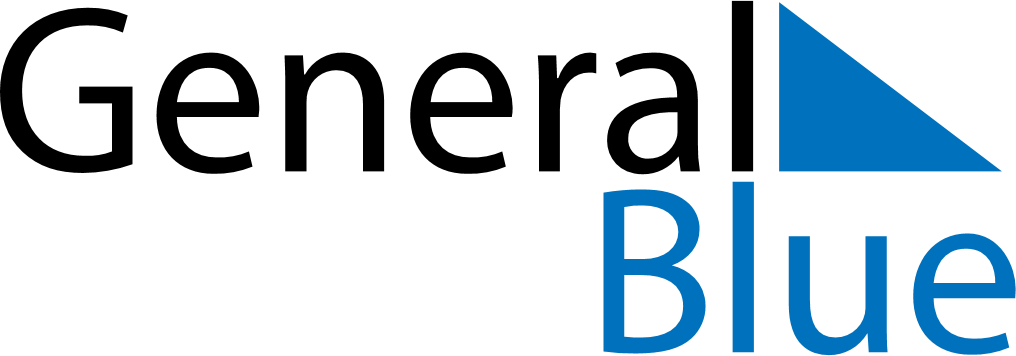 August 2020August 2020August 2020August 2020South AfricaSouth AfricaSouth AfricaMondayTuesdayWednesdayThursdayFridaySaturdaySaturdaySunday11234567889National Women’s Day1011121314151516Public Holiday1718192021222223242526272829293031